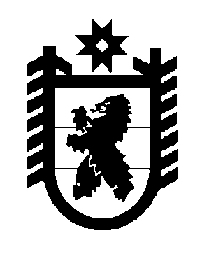 Российская Федерация Республика Карелия    ПРАВИТЕЛЬСТВО РЕСПУБЛИКИ КАРЕЛИЯПОСТАНОВЛЕНИЕот 11 июня 2019 года № 239-Пг. Петрозаводск О ботаническом памятнике природы региональногозначения «Условно-коренные леса Заонежья»В соответствии с Федеральным законом от 14 марта 1995 года № 33-ФЗ «Об особо охраняемых природных территориях», Законом Республики Карелия от 28 июля 2017 года № 2155-ЗРК «О некоторых вопросах в области организации, охраны и использования особо охраняемых природных территорий в Республике Карелия» Правительство Республики Карелия 
п о с т а н о в л я е т:Объявить природный комплекс Заонежского полуострова, расположенный на территории Медвежьегорского муниципального 
района, ботаническим памятником природы регионального значения 
«Условно-коренные леса Заонежья», а территорию, занятую им в границах запретной полосы вдоль водных объектов в кварталах 9, 10, 11, 19, 20, 21, 34, 35, 46, 47, 55, 56 лесничества «Кижи» (по материалам лесоустройства) Великогубского участкового лесничества Медвежьегорского лесничества, общей площадью 1504,3 га – особо охраняемой природной территорией регионального значения.Утвердить прилагаемое Положение о ботаническом памятнике природы регионального значения «Условно-коренные леса Заонежья».  Глава Республики Карелия                                                                     А. О. ПарфенчиковУтвержденопостановлением ПравительстваРеспублики Карелияот 11 июня 2019 года № 239-ППоложениео ботаническом памятнике природы регионального значения «Условно-коренные леса Заонежья»1. Ботанический памятник природы регионального значения «Условно-коренные леса Заонежья» (далее – памятник природы) образован в целях сохранения высокопродуктивных условно-коренных ельников и сосняков, редких и находящихся под угрозой исчезновения видов сосудистых растений, мхов, грибов и насекомых, а также устранения негативных воздействий на видовые раскрытия компонентов объекта всемирного наследия «Ансамбль Кижского погоста».2. Памятник природы расположен на территории Медвежьегорского муниципального района, в 8 км на юг от села Великая Губа, в границах запретной полосы вдоль водных объектов в кварталах 9, 10, 11, 19, 20, 21, 34, 35, 46, 47, 55, 56 лесничества «Кижи» (по материалам лесоустройства) Великогубского участкового лесничества Медвежьегорского лесничества (далее – Кижское лесничество). Общая площадь территории памятника природы составляет 1504,3 га, в том числе земель лесного фонда – 1504,3 га.3. Границы памятника природы:северная: от северо-западного угла квартала 9 Кижского лесничества по северным границам кварталов 9, 10, 11 Кижского лесничества до северо-восточного угла квартала 11 Кижского лесничества (до места выхода 
на береговую линию Онежского озера);восточная, северо-восточная: от северо-восточного угла квартала 11 Кижского лесничества (до места выхода на береговую линию Онежского озера) по береговой линии Онежского озера до северо-восточного угла квартала 21 Кижского лесничества, далее по его восточной границе до юго-восточного угла, далее по северо-восточной границе кварталов 35, 36 Кижского лесничества, до северо-восточного угла квартала 36 Кижского лесничества, далее по его восточной границе до юго-восточного угла, далее по северо-восточной границе квартала 47 Кижского лесничества до северо-восточного угла и далее по его восточной границе до юго-восточного угла, далее по северо-восточной границе квартала 56 Кижского лесничества северо-восточного угла и далее по его восточной границе до юго-восточного угла;южная: от юго-восточного угла квартала 56 Кижского лесничества по южной границе до его юго-западного угла;западная, юго-западная: от юго-западного угла квартала 56 Кижского лесничества по восточной границе квартала 64 Кижского лесничества 
до пересечения с запретной полосой вдоль водных объектов, далее по границе запретной полосы вдоль водных объектов, проходящей через 
кварталы 64, 55, 47, 46, 36, 35, 34, 21, 20, 19, 10, 9 Кижского лесничества, 
до пересечения с западной границей квартала 9 Кижского лесничества, далее по западной границе до его северо-западного угла.4. На территории памятника природы запрещается деятельность, влекущая за собой нарушение сохранности памятника природы, в том числе:а) проведение рубок лесных насаждений, за исключением рубок погибших и поврежденных лесных насаждений, проводимых в рамках санитарно-оздоровительных мероприятий;б) разведка и добыча полезных ископаемых;в) проведение взрывных работ;г) лесоосушительная мелиорация;д) проведение гидромелиоративных и ирригационных работ;е) подсочка лесных насаждений;ж) строительство объектов капитального строительства;з) применение химических удобрений и ядохимикатов;и) распашка земель, за исключением мер противопожарного обустройства лесов;к) пускание палов и выжигание растительности, за исключением случаев, связанных с тушением лесных пожаров;л) разведение костров за пределами оборудованных для этого мест;м) создание объектов размещения отходов производства и потребления;н) уничтожение или повреждение аншлагов, стендов и других информационных знаков и указателей, а также оборудованных экологических троп и мест отдыха.5. Границы и особенности режима особой охраны памятника природы учитываются при разработке планов и перспектив экономического и социального развития, лесохозяйственных регламентов и проектов освоения лесов, подготовке документов территориального планирования, проведении лесоустройства и инвентаризации земель.6. Памятник природы обозначается на местности предупредительными и информационными знаками по периметру его границ и (или) на основных въездах (выездах) на территорию памятника природы.7. Охрана территории памятника природы, а также использование, охрана, защита и воспроизводство лесов, расположенных на территории памятника природы, осуществляются в соответствии с настоящим Положением и законодательством Российской Федерации.8. Охрана, использование и воспроизводство объектов животного мира и среды их обитания на территории памятника природы осуществляются в соответствии с настоящим Положением, законодательством Российской Федерации и Республики Карелия.9. Лица, виновные в нарушении режима особой охраны территории памятника природы, несут ответственность в соответствии с законодательством Российской Федерации.10. Охрану территории памятника природы, а также мероприятия по сохранению биологического разнообразия и поддержанию в естественном состоянии природных комплексов и объектов на территории памятника природы осуществляет природоохранное учреждение Республики Карелия, осуществляющее управление особо охраняемыми природными территориями регионального значения.11. Государственный надзор в области охраны и использования территории памятника природы осуществляется органом исполнительной власти Республики Карелия, осуществляющим функции в сфере охраны окружающей среды при осуществлении им регионального государственного экологического надзора, а также должностными лицами (государственными инспекторами в области охраны окружающей среды) природоохранного учреждения Республики Карелия, осуществляющего управление особо охраняемыми природными территориями регионального значения._______________